UCHWAŁA NR ………………./2015RADY POWIATU w POZNANIUz dnia …………………….… 2015 r.w sprawie: określenia trybu powoływania członków oraz organizacji i trybu działania Powiatowej Rady Działalności Pożytku Publicznego w Powiecie PoznańskimNa podstawie art. 41g ustawy z dnia 24 kwietnia 2003 r. o działalności pożytku publicznego i o wolontariacie (Dz. U. z 2014 poz.  1118 j.t. ze zmianami: Dz. U. z 2014 r. poz. 1146; Dz. U. z 2014 r. poz. 1138), w związku z art. 12 pkt 11 ustawy z dnia 5 czerwca 1998 
o samorządzie powiatowym (Dz. U. z 2013 r. poz.  595 j.t. ze zmianami: Dz. U. z 2013 r.  poz. 645; 
Dz. U. z 2014 r. poz. 379; Dz. U. z 2014 r. poz. 1072), Rada Powiatu w Poznaniu uchwala co następuje:§ 1.1. Określa się tryb powoływania członków oraz organizację i tryb działania Powiatowej Rady Działalności Pożytku Publicznego w Powiecie Poznańskim.2. Powiatowa Rada Działalności Pożytku Publicznego, zwana dalej Radą, w Powiecie Poznańskim, zwanym dalej Powiatem, jest organem konsultacyjnym i opiniodawczym utworzonym przez Zarząd Powiatu w Poznaniu, zwanym dalej Zarządem, na wniosek organizacji pozarządowych oraz podmiotów wymienionych a art. 3 ust. 3 ustawy z dnia 24 kwietnia 2003 r. o działalności pożytku publicznego i o wolontariacie (Dz. U. z 2010 r. Nr 234 poz. 1536 z późn. zm.), zwanych dalej Organizacjami.3. Do kompetencji Rady należy w szczególności:1) opiniowanie projektów strategii rozwoju Powiatu;2) opiniowanie projektów uchwał i aktów prawa miejscowego dotyczących sfery zadań publicznych, 
o których mowa w art. 4 ustawy z dnia 24 kwietnia 2003 r. o działalności pożytku publicznego 
i o wolontariacie, oraz dotyczących współpracy z Organizacjami, w tym programów współpracy Powiatu z Organizacjami;3) wyrażanie opinii w sprawach dotyczących funkcjonowania Organizacji;4) udzielanie pomocy i wyrażanie opinii w przypadku sporów między organami administracji publicznej a Organizacjami;5) wyrażanie opinii w sprawach dotyczących zadań publicznych, w tym zlecania tych zadań do realizacji przez Organizacje, oraz w sprawach rekomendowanych standardów realizacji zadań publicznych.§ 2.1. Kadencja Rady trwa 2 lata.2. Rada składa się z 16 członków, w tym:czterech przedstawicieli Rady Powiatu w Poznaniu, wskazanych przez Radę Powiatu w Poznaniu;czterech przedstawicieli Zarządu Powiatu w Poznaniu, wskazanych przez Zarząd, w tym Pełnomocnik Starosty do Spraw Współpracy z Organizacjami Pozarządowymi i Pełnomocnik Starosty do Spraw Osób Niepełnosprawnych;ośmiu przedstawicieli Organizacji prowadzących działalność statutową na terenie Powiatu, z siedzibą w powiecie poznańskim, wyłonionych na zasadach określonych w § 3.3. Imienny skład Rady określa Zarząd w uchwale powołującej Radę.§ 3. Wyboru do składu Rady przedstawicieli Organizacji, o których mowa w § 2 ust. 2 pkt 3, dokonuje się w sposób następujący:1) Ogłoszenie o wyborach do Rady zamieszcza się w Biuletynie Informacji Publicznej, na stronie internetowej urzędu www.powiat.poznan.pl oraz na tablicy ogłoszeń Starostwa Powiatowego 
w Poznaniu. Informacja zostanie również rozesłana mailowo do publicznie dostępnych adresów mailowych Organizacji z terenu Powiatu.2) W ogłoszeniu określa się termin zgłaszania kandydatów na członków Rady, termin publikacji listy zgłoszonych kandydatów w Biuletynie Informacji Publicznej, na stronie internetowej urzędu www.powiat.poznan.pl oraz na tablicy ogłoszeń Starostwa Powiatowego w Poznaniu oraz termin Zebrania Wyborczego.3) Termin zgłaszania kandydatów na członków Rady nie może być krótszy niż 21 dni od dnia opublikowania ogłoszenia.4) Każda Organizacja może zgłosić jednego kandydata na członka Rady.5) Zgłoszenia kandydatów dokonują Organizacje poprzez przesłanie na adres Starostwa Powiatowego w Poznaniu, ul. Jackowskiego 18, 60-509 Poznań lub składając osobiście w Kancelarii Starostwa Powiatowego w Poznaniu karty zgłoszenia kandydata do Rady. Wzór karty zgłoszenia kandydata stanowi załącznik nr 1 do niniejszej uchwały.6) Zgłoszenie powinno być podpisane przez osoby upoważnione do składania oświadczeń woli 
w imieniu Organizacji.7) W przypadku braku kandydatów lub zgłoszenia mniej niż 8 kandydatów, Starosta Poznański przedłuża nabór kandydatów o kolejne 30 dni.8) Lista kandydatów wraz z nazwą Organizacji zostanie opublikowana w Biuletynie Informacji Publicznej, na stronie internetowej urzędu www.powiat.poznan.pl oraz na tablicy ogłoszeń Starostwa Powiatowego w Poznaniu nie później niż 7 dni przed Zebraniem Wyborczym zwołanym przez Starostę Poznańskiego. Osoby zgłoszone po terminie oraz gdy ich zgłoszenia nie zostały podpisane przez osoby umocowane nie zostaną ujęte na liście.9) Wyboru przedstawicieli Organizacji do składu Rady spośród zgłoszonych kandydatów dokonują upoważnieni przedstawiciele Organizacji, zwani dalej Delegatami, podczas Zebrania Wyborczego przedstawicieli Organizacji z Powiatu, przy czym:a)  każda Organizacja z terenu Powiatu może zgłosić jednego Delegata do oddania głosu w jej imieniu;b) Delegatem może być członek zarządu Organizacji lub każda inna osoba upoważniona przez zarząd Organizacji, w tym zgłoszony kandydat do składu Rady;c) zgłoszenie Delegata do oddania głosu winno być podpisane przez osoby upoważnione do składania oświadczeń woli w imieniu Organizacji. Wzór zgłoszenia Delegata stanowi załącznik nr 2 do niniejszej uchwały. 10) Wyboru do Rady dokonują Delegaci przybyli na Zebranie Wyborcze. Przed rozpoczęciem Zebrania Wyborczego pracownicy wskazani przez Starostę Poznańskiego dokonują rejestracji przybyłych delegatów sprawdzając prawidłowość upoważnień.11) Zebranie Wyborcze otwiera Starosta Poznański lub jego przedstawiciel, który wskazuje prowadzącego obrady do czasu wyboru Przewodniczącego Zebrania Wyborczego.12) Wybór następuje w głosowaniu tajnym wg następującego schematu:wybór komisji skrutacyjnej;wybór Przewodniczącego Zebrania Wyborczego;prezentacja kandydatów;rozdanie uprawnionym delegatom kart do głosowania;oddanie głosu poprzez zaznaczenie znakiem X nazwisk nie więcej jak ośmiu osób na karcie głosowania. Kandydaci umieszczani są na karcie w kolejności alfabetycznej. Wzór karty do głosowania stanowi załącznik nr 3 do niniejszej uchwały.wrzucenie głosów do urny;przeliczenie kart do głosowania a następnie liczenie głosów; za głos ważnie oddany uznaje się ten, na którym zaznaczono nazwiska nie więcej jak ośmiu osób.13) Dwa mandaty w Radzie otrzymują kandydaci, którzy otrzymali największą liczbę głosów.14) Sześć mandatów uzyskują przedstawiciele Organizacji, różnych gmin Powiatu, którzy otrzymali największą liczbę głosów. W przypadku braku kandydatów z różnych gmin, mandat uzyskuje kandydat, który uzyskał kolejno największą liczbę głosów.15) Z przeprowadzonych wyborów sporządzana jest lista przedstawicieli Organizacji do składu Rady oraz lista rezerwowa, obejmująca osoby, które w głosowaniu uzyskały dziewiąte i następne miejsca. 16) W przypadku, jeżeli nie będzie można ustalić składu Rady z powodu równej liczby otrzymanych głosów przeprowadza się wybory dodatkowe spośród kandydatów, którzy otrzymali równą liczbę głosów. § 4.1. Rada obraduje na posiedzeniach.2. Pierwsze posiedzenie Rady zwołuje i prowadzi Starosta Poznański lub upoważniona przez niego osoba.3. Na pierwszym posiedzeniu Rada w głosowaniu tajnym dokonuje wyboru spośród swoich członków Przewodniczącego, Wiceprzewodniczącego oraz Sekretarza Rady.4. Wyboru Przewodniczącego, Wiceprzewodniczącego oraz Sekretarza dokonuje się zwykłą większością głosów w obecności co najmniej połowy członków Rady.5. Kolejne posiedzenia Rady zwołuje Przewodniczący z własnej inicjatywy lub na wniosek co najmniej połowy składu Rady.6. Posiedzenia Rady odbywają się w miarę potrzeb, jednak nie rzadziej niż raz na pół roku.7. Na wniosek Przewodniczącego w posiedzeniach Rady mogą brać udział zaproszeni goście z prawem głosu doradczego.§ 5.1. Pracami Rady kieruje Przewodniczący. W przypadku jego nieobecności pracami Rady kieruje Wiceprzewodniczący.2. Radę, we wszystkich sprawach dotyczących jej funkcjonowania, reprezentuje Przewodniczący, bądź inny członek Rady, wskazany przez Przewodniczącego.3. Dokumentację Rady prowadzi Sekretarz, który z każdego posiedzenia sporządza protokół, 
do którego dołącza listę obecności.4. W przypadku nieobecności Sekretarza protokół sporządza wyznaczony przez prowadzącego członek Rady.5. Protokół z posiedzeń Rady podpisywany jest przez Przewodniczącego obrad oraz Sekretarza.6. Protokoły z posiedzeń Rady zamieszcza się w Biuletynie Informacji Publicznej Starostwa Powiatowego w Poznaniu oraz na stronie internetowej Powiatu www.powiat.poznan.pl6. Protokoły z posiedzeń, listy obecności i inna dokumentacja Rady przechowywana jest w Wydziale Promocji i Aktywności Społecznej Starostwa Powiatowego w Poznaniu.7. Zawiadomienie o terminach posiedzeń oraz porządku obrad Rady dokonuje się w formie zadeklarowanej przez członków Rady.8. Członkowie Rady powiadamiani są o posiedzeniach na co najmniej 7 dni przed planowanym terminem posiedzenia. Materiały na posiedzenie dostarczane są na co najmniej 3 dni przed posiedzeniem.9. Odwołanie Przewodniczącego, Wiceprzewodniczącego oraz Sekretarza Rady odbywa się bezwzględną większością głosów pełnego składu Rady, w głosowaniu tajnym.§ 6.1. Uchwały, stanowiska i opinie Rady podejmowane są zwykłą większością głosów. 
W przypadku równej liczby głosów decyduje głos Przewodniczącego.2. Warunkiem przeprowadzenia obrad Rady jest obecność przynajmniej połowy jej uczestników.3. Rada może przyjąć uchwałę, stanowisko lub opinię tylko w przypadku spełnienia wymagań określonych w ust. 2. Uchwała podjęta wbrew wymaganiom określonym w niniejszym przepisie jest nieważna.4. Rada przyjmuje jako możliwy tryb konsultacji i zbierania opinii za pośrednictwem poczty elektronicznej.5. Termin wyrażenia przez Radę opinii wynosi 14 dni od dnia doręczenia odpowiednio projektu programu współpracy oraz projektu strategii rozwoju Powiatu. Nieprzedstawienie opinii w terminie oznacza rezygnację z prawa do jej wyrażania. W wyjątkowych sytuacjach termin ten może zostać skrócony przy czym Sekretarz Rady powinien o tym poinformować mailowo wszystkich członków Rady.6. Podjęte uchwały przekazywane są niezwłocznie Zarządowi przez Przewodniczącego Rady.7. Decyzje podjęte przez Radę nie mają charakteru wiążącego dla Zarządu oraz Rady Powiatu 
w Poznaniu.§ 7. Obsługę administracyjną i biurową Rady zapewnia Wydział Promocji i Aktywności Społecznej Starostwa Powiatowego w Poznaniu.§ 8. Wykonanie uchwały powierza się Zarządowi Powiatu w Poznaniu.§ 9. Uchwała wchodzi w życie 14 dni od daty publikacji w Dzienniku Urzędowym Województwa Wielkopolskiego.Uzasadnieniedo Uchwały Nr …………………………./2015Rady Powiatu w Poznaniuz dnia ……………………….…. 2015 r.Zgodnie z art. 41e ustawy z dnia 24 kwietnia 2003 r. o działalności pożytku publicznego 
i o wolontariacie w powiecie może zostać powołana Powiatowa Rada Działalności Pożytku Publicznego, jako organ konsultacyjny i opiniodawczy.Radę powołuje organ wykonawczy samorządu terytorialnego na wniosek organizacji pozarządowych oraz podmiotów wymienionych w art. 3 ust. 3, prowadzących działalność na terenie powiatu. Organizacje pozarządowe działające na terenie Powiatu Poznańskiego złożyły  w dniu 17 lutego 2015 roku wniosek do Starosty Poznańskiego o utworzenie Powiatowej Rady Działalności Pożytku Publicznego.Zgodnie z art. 41g ustawy z dnia 24 kwietnia 2003 r. o działalności pożytku publicznego 
i o wolontariacie organ stanowiący powiatu określa w drodze uchwały, tryb powoływania członków oraz organizację i tryb działania Rady Powiatowej, biorąc pod uwagę potrzebę zapewnienia reprezentatywności organizacji pozarządowych oraz podmiotów, o których mowa 
w art. 3 ust. 3, terminy i sposób zgłaszania kandydatur na członków Rady Powiatowej oraz potrzebę zapewnienia sprawnego jej funkcjonowania.Niniejsza uchwała została skonsultowana z organizacjami pozarządowymi i innymi podmiotami prowadzącymi działalność pożytku publicznego.W związku z powyższym podjęcie uchwały jest uzasadnione.Załącznik nr 1 do Uchwały nr ………./2015    Rady Powiatu w Poznaniu z dnia …………... 2015 r.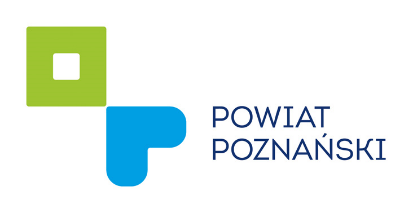 KARTA ZGŁOSZENIA KANDYDATADO POWIATOWEJ RADY DZIAŁALNOŚCI POŻYTKU PUBLICZNEGO W POWIECIE POZNAŃSKIMZałącznik nr 2 do Uchwały nr ………./2015    Rady Powiatu w Poznaniu z dnia …………... 2015 r.						.………………………………………..									      (miejscowość i data).………………………………………..     (pieczęć Organizacji)UPOWAŻNIENIEUpoważniam Pana/Panią …………………………………………………………………………………………..(imię i nazwisko)do reprezentowania………………………………………………………………………………………………………………………………………….(nazwa stowarzyszenia/organizacji)w Zebraniu Wyborczym Członków Organizacji Pozarządowych Powiatu Poznańskiego i głosowania na kandydata do Powiatowej Rady Działalności Pożytku Publicznego w Powiecie Poznańskim       ...………………………………………………………. (data i podpis osoby upoważnionej
do reprezentowania organizacji)Załącznik nr 3 do Uchwały nr ………./2015    Rady Powiatu w Poznaniu z dnia …………... 2015 r.KARTA DO GŁOSOWANIA NA CZŁONKÓW POWIATOWEJ RADY DZIAŁALNOŚCI POŻYTKU PUBLICZNEGO W POWIECIE POZNAŃSKIMProsimy o wskazanie maksymalnie 8 popieranych kandydatów na członków Powiatowej Rady Działalności Pożytku Publicznego w Powiecie Poznańskim poprzez wstawienie znaku X przy imieniu i nazwisku kandydata:Imię i nazwisko kandydataAdres zamieszkania kandydataTel. KontaktowyE-mail kandydataNazwa OrganizacjiAdres OrganizacjiImię i nazwisko oraz tel. kontaktowy do Prezesa OrganizacjiE-mail OrganizacjiNumer KRSUzasadnienie kandydaturyZgodnie z ustawą z dnia 29 sierpnia 1997 r. o ochronie danych osobowych (Dz. U. z 2002 r. Nr 101, poz. 926 z późn. zm.) oświadczam, że wyrażam zgodę na kandydowanie oraz wykorzystanie moich danych osobowych na potrzeby Powiatowej Rady Działalności Pożytku Publicznego oraz oświadczam, iż nie byłem/am karany/a za przestępstwa popełnione umyślnie oraz że korzystam z pełni praw publicznych.                          ..………………………………………….                                                                                  …………….………………………………                               (miejscowość, data)                                                                                                      (podpis kandydata)    Zgodnie z ustawą z dnia 29 sierpnia 1997 r. o ochronie danych osobowych (Dz. U. z 2002 r. Nr 101, poz. 926 z późn. zm.) oświadczam, że wyrażam zgodę na kandydowanie oraz wykorzystanie moich danych osobowych na potrzeby Powiatowej Rady Działalności Pożytku Publicznego oraz oświadczam, iż nie byłem/am karany/a za przestępstwa popełnione umyślnie oraz że korzystam z pełni praw publicznych.                          ..………………………………………….                                                                                  …………….………………………………                               (miejscowość, data)                                                                                                      (podpis kandydata)    ………..………………………………………..(pieczątka organizacji)………..……………………………………………………..       (podpis osoby upoważnionej do reprezentowania organizacji)Lp.Imię i nazwisko kandydataNazwa i siedziba organizacji zgłaszającej kandydataProszę wstawić znak X123456	7891011